  MAHARSHI DAYANAND UNIVERSITY ROHTAK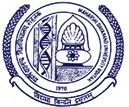                    (Established under Haryana Act No. XXV of 1975)                      ‘A+’ Grade University accredited by NAAC				Admission Notice (Extension in Date)        (Advt. PR No. 6 of 2023)The last date for submission of online application form for admission to 3 year, 4 year, 5 year Integrated and 6 year Integrated programs in UTDs and MDU-CPAS, Gurugram for the session 2023-2024 is extended upto June 7, 2023. For details of programs, etc, visit MDU website (www.mdu.ac.in). REGISTRAR